         Blessed Two’s Lesson Plan 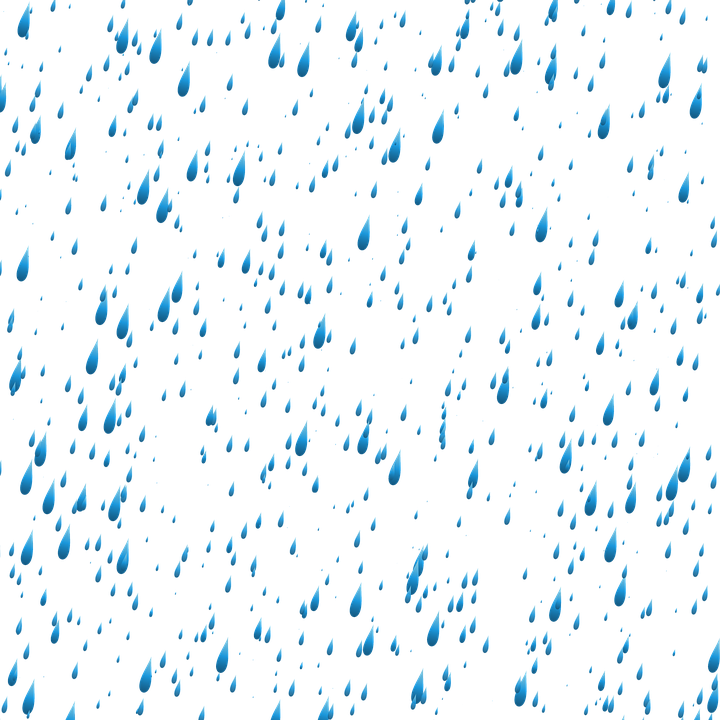 Week of: April 29th - May 3rd, 2019Lesson of the Week: We Thank God for WaterBible story(s): God Made Water (Genesis 1:6-7)Color: Blue   Shape: Rectangle   Number: 6   Letter : WwMONDAYTUESDAYWENDESDAYTHURSDAYFRIDAYArtPainting with WaterPainting with WaterMixing Dry Tempra Paint with WaterMixing Dry Tempra Paint with WaterPainting with Plastic DroppersBlock CenterPlaying with Farm AnimalsPlaying with Farm AnimalsPlaying with Toy BoatsPlaying with Toy BoatsPlaying with Zoo AnimalsBooks & ListeningReading a Book About RainReading a Book About RainLooking at Books about WaterLooking at Books about WaterReading Books about FishingHome LivingWashing DollsWashing DollsWashing Doll ClothesWashing Doll ClothesCleaning and Tasting Fresh VegetablesMusic CenterListening to Songs about Rain and WaterListening to Songs about Rain and WaterListening to Sounds of Items in WaterListening to Sounds of Items in WaterSinging Songs about Rain and WaterNature CenterPlaying with Items that Sink or FloatPlaying with Items that Sink or FloatCaring for FishCaring for FishPlanting SeedPuzzles & ManipulativesWorking a Water PuzzlesWorking a Water PuzzlesWorking Puzzles about Water and RainWorking Puzzles about Water and RainWorking Puzzles about Use of WaterKindness CurriculumTalk About GentlenessBathing BabiesBathing BabiesFeather PlayReview Gentleness